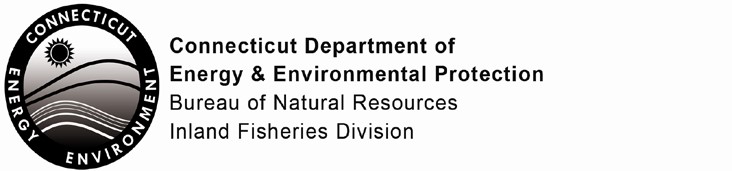 Permit Application to Liberate Live Fish or Live Fish Eggs Please review the Application Guidelines at the end of this form to complete this application. Regulations of Connecticut State Agencies (RCSA) section 26-55-1.  There is no fee associated with this permit application. Connecticut residents purchasing live fish or live fish eggs are responsible for payments of 6.35% Connecticut Sales and Use Tax. Part I:  Applicant Information Part II:  Fish Supplier Information Part III:  Liberation/Stocking Locations and Details  Please enter the date of stocking/liberation, date of transport and indicate by checking the box, if you are requesting special regulations for that waterbody. Note:  An application for special regulations is required if you plan to fish for Trout between the last day of February and the Second Saturday of April.   For each waterbody where fish are planned to be liberated/stocked, include a sequential point name or number.  For example, Waterbody name = Deep Lake, stocking point number 1, number 2, number 3. Part IV:  Fish Quantities for each waterbody and stocking/liberation point listed in the table in Section III; please enter the quantities of each fish species to be liberated/stocked.  Attach additional pages as necessary. Part V:  Certification The applicant responsible for actually preparing the application must sign this part. An application will be considered incomplete unless the required signature is provided.  Note: 	*Please submit this completed Application Form to: INLAND FISHERIES DEPARTMENT OF ENERGY AND ENVIRONMENTAL PROTECTION 79 ELM STREET HARTFORD, CT 06106-5127  Any questions, please call 860-424-3474 or by email at:  DEEP.Inland.Fisheries@ct.gov  *********************************************** 	(for agency use only) **************************************** Application Guidelines  Please read the following guidelines carefully prior to completing and submitting your application. Retain this page for your records; do not submit this page with your completed application. There is no fee associated with this permit application. Connecticut residents purchasing live fish or live fish eggs are responsible for payments of 6.35% Connecticut Sales and Use Tax. DEEP USE ONLY App #:________________________________ Date Received:____________________________ 1. Applicant Name(Association/Club/Group/Individual):        Mailing Address:       City/Town:       	State:        	Zip Code:             Business Phone:        	ext:        2. Primary contact for departmental correspondence and inquiries, if different than the applicant. Name:       Primary Phone:        	Cell Phone:       *E-mail:        *By providing this e-mail address you are agreeing to receive official correspondence from DEEP, at this electronic address, concerning the subject application. Please remember to check your security settings to be sure you can receive e-mails from “ct.gov” addresses. Also, please notify DEEP if your e-mail address changes.       Name:  Rowledge Pond Aquaculture        Mailing Address: Rowledge Pond Road       City/Town: Sandy Hook      Primary Phone: 203-426-6701       E-mail: rowledgepond@charter.com       State: CT       Zip Code: 06482            Date of Stocking/Liberation:                         Date of Transport:       We would like to request changes from the statewide fishing regulations for association controlled waters where these fish will be stocked/liberated.  A permit is required for a change in closed season, daily creel/bag limit or season creel/bag limit, or reduction in the minimum size for harvest.  Waterbody Name Stocking/Liberation point name/number Stocking/Liberation Point Name Fish Species Name Total Fish Average Length (inches) Average Weight (pounds) I have personally examined and am familiar with the information submitted in this document and, I certify that based on reasonable investigation, including my inquiry of the individuals responsible for obtaining the information, the submitted information is true, accurate and complete to the best of my knowledge and belief. I certify that, if applicable, the owner of the waterbody has been notified and has provided the authorization for the liberation of fish or fish eggs into such waterbody.  	 	  	      Signature of Applicant 	Date Liberation Permit   Approved 	  Disapproved Permit Number:        Issue Date:        Effective date:        	to        Comments:        Issued by: Peter J. Aarrestad, Director  	     Inland Fisheries Division Importation Permit Liberation/Stocking Permit A permit from the Department of Energy and Environmental Protection is required for the importation into the state of any live fish or live eggs, except for common aquarium species. You must complete a separate permit application (DEP-FISH-APP-007) for each importation. Permits are valid for not more than sixty days and may be issued or denied at the discretion of the commissioner. Live fish or live fish eggs originating outside of the United States, or originating from west of the United States continental divide, must be certified as disease free prior to shipment. Any live fish or live fish eggs originating outside of the United States must also have official clearance, in writing, from the United States Fish and Wildlife Service. A permit from the Department of Energy and Environmental Protection is required for the liberation of live fish or live fish eggs into any pond, lake or stream in Connecticut. This requirement is in effect even if the live fish or live fish eggs originate inside the state. You must complete a separate permit application (DEP-FISH-APP-001) for each liberation. Permits are valid for not more than sixty days and may be issued or denied at the discretion of the commissioner. Notes:  Other Important Related Information • 	Live fish or live fish eggs of the following species, genera or families shall not be imported into the state or possessed except that, when it is in the public interest, permits for the importation or possession of specimens may be issued, at the discretion of the commissioner, for research or public display purposes or as provided for in section 26-40d-1 of the Regulations of Connecticut State Agencies: (1) bowfin (Amia calva); (2) gars (Lepisosteidae); (3) gizzard shad (Dorosoma cepedianum); (4) white bass (Morone chrysops); (5) freshwater drum (Aplodinotus grunniens); (6) snail carp or black carp (Mylopharyngodon piceus); (7) silver carp (Hypophthalmicthys molitrix); (8) big head carp (Aristichthys nobilis); (9) tench (Tinca tinca); (10) rohu (Labeo rohita); (11) calbasu (Labeo calbasa); (12) catla (Catla catla); (13) mrigal (Cirrhina mrigala); (14) mahseer (Tor tor); (15) crucian carp (Carassius carassius); (16) rudd (Scardinius erythrophthalmus); (17) european whitefish, orfe or ide (Leuciscus idus); (18) any species of fish whose importation into the United States is prohibited; (19) any species of fish designated Notes:  Other Important Related Information • 	Live fish or live fish eggs of the following species, genera or families shall not be imported into the state or possessed except that, when it is in the public interest, permits for the importation or possession of specimens may be issued, at the discretion of the commissioner, for research or public display purposes or as provided for in section 26-40d-1 of the Regulations of Connecticut State Agencies: (1) bowfin (Amia calva); (2) gars (Lepisosteidae); (3) gizzard shad (Dorosoma cepedianum); (4) white bass (Morone chrysops); (5) freshwater drum (Aplodinotus grunniens); (6) snail carp or black carp (Mylopharyngodon piceus); (7) silver carp (Hypophthalmicthys molitrix); (8) big head carp (Aristichthys nobilis); (9) tench (Tinca tinca); (10) rohu (Labeo rohita); (11) calbasu (Labeo calbasa); (12) catla (Catla catla); (13) mrigal (Cirrhina mrigala); (14) mahseer (Tor tor); (15) crucian carp (Carassius carassius); (16) rudd (Scardinius erythrophthalmus); (17) european whitefish, orfe or ide (Leuciscus idus); (18) any species of fish whose importation into the United States is prohibited; (19) any species of fish designated rare, threatened or endangered; (20) any species of fish which the Commissioner determines is potentially dangerous to humans, established species of fish or established aquatic plants; (21) Snakehead (including all members of the genus Channa and Parachanna or their generic synonyms of Bostrychoides, Ophicephalus, Ophiocephalus and Parophiocephalus); and (22) Sturgeon (including all members of the family Acipenseridae, genera Acipenser, Huso, Scaphirhyncus and Pseudoscaphihryncus and their hybrids). • Tropical Aquarium Fish and Goldfish:  Restrictions and total prohibitions are in effect against certain species (see above) and it is illegal to release any aquarium fish into public or private waters. • Triploid Grass Carp Permit:  A special permit is required for the importation and/or liberation of triploid (sterile) grass carp or white amur. This requirement is in effect even when the subject fish originate inside the state. Permit applications for this type of permit may be obtained from:  Department of Energy and Environmental Protection, Fisheries Division, 79 Elm Street, 6th Floor, Hartford, CT 06106, phone (860) 424-3474. 